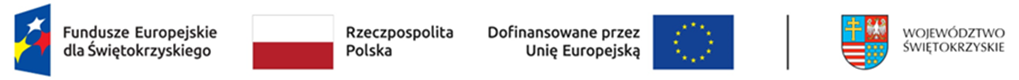 	FORMULARZ REKRUTACYJNY	Beneficjent: Świętokrzyska Wojewódzka Komenda OHP w KielcachTytuł projektu: „Moje kwalifikacje i umiejętności szansą na lepsze jutro”Numer projektu: FESW.10.02 – IP.01-001/23  	Zapoznałem/zapoznałam się z REGULAMINEM REKRUTACJI I UCZESTNICTWA W PROJEKCIE i akceptuję jego postanowienia.    Oświadczam, że wyrażam zgodę na używanie i rozpowszechnianie mojego wizerunku, w tym głosu w projekcie pt. „MOJE KWALIFIKACJE I UMIEJĘTNOŚCI SZANSĄ NA LEPSZE JUTRO” 	Jestem świadomy/świadoma odpowiedzialności, w tym odpowiedzialności karnej wynikającej z art. 233 Kodeksu karnego, za składanie nieprawdziwych oświadczeń, na podstawie których zostałem/zostałam zakwalifikowany/zakwalifikowana do udziału w projekcie. 	Przyjąłem/przyjęłam do wiadomości treść „Obowiązku informacyjnego realizowanego                  w związku z art. 13 Rozporządzenia Parlamentu Europejskiego i Rady (UE) 2016/679”.	…..………………………………………….………… 	..………………………………………….…………	DATA 	CZYTELNY PODPIS Lp.Dane uczestnika1.Imię2.Nazwisko3.PESEL4.Adres zamieszkania:województwopowiatgminamiejscowośćulicanr budynkunr lokalukod pocztowytelefon kontaktowyadres e-mail5.Poziom wykształcenia (wg ISCED)  niższe niż podstawowe  podstawowe  gimnazjalne  ponadpodstawowe  policealne  wyższe6.Status na rynku pracy  osoba bezrobotna  długotrwale bezrobotna  osoba pracująca7.Status w chwili przystąpienia do projektu:7.osoba należąca do mniejszości, w tym społeczności marginalizowanych takich jak Romowie, osoba obcego pochodzenia, osoba z krajów trzecich   Tak  Nie  Odmowa podania informacji7.osoba w kryzysie bezdomności lub dotknięta wykluczeniem z dostępu do mieszkań  Tak  Nie  Odmowa podania informacji7.osoba z niepełnosprawnościami             z orzeczeniem o niepełnosprawności   (do wglądu)  Tak  Nie  Odmowa podania informacji8.Kryteria rekrutacji i uczestnictwaw projekcie:	8.- aktualny wiek od 18 do 20 lat  tak  nie8.- status uczestnika OHP  tak  nie8.- a  - aktualny etap edukacji uczestnika  szkoła branżowa I stopnia, kl. III  inna (podać jaka)       ……………………………………………………...8.- uczestnik zagrożony wykluczeniem społecznym  tak  nie8.- uczestnik znajdujący się w niekorzystnej sytuacji na rynku pracy  tak  nie8.- uczestnik zamieszkuje województwo świętokrzyskie  tak  nie8.- u - uczestnik nie otrzymuje jednocześnie wsparcia w więcej niż jednym projekcie z zakresu  aktywizacji społeczno-zawodowej dofinansowanym ze środków EFS+   tak  nie8.- osoba, która po agresji Federacji Rosyjskiej na Ukrainę została objęta ochroną czasową  tak  nie9. Inne kryteria:9. - umowa o pracę w celu przygotowania  zawodowego:9.        - data zawarcia umowy9.        - okres obowiązywania umowy9.        - miejsce zatrudnienia         (nazwa i adres zakładu pracy)…………………………………………………………........…………………………………………………………........…………………………………………………………………………………………………………………………………..